Mérési JegyzőkönyvFelhasznált eszközök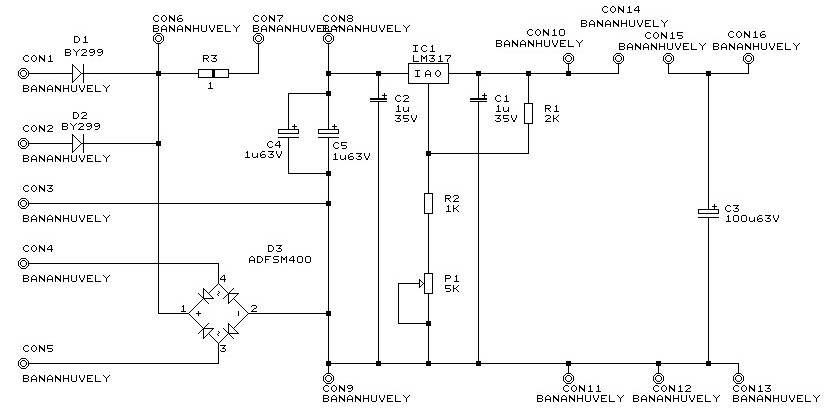 Mérési feladatokA laborban megismert általános célú műszerek használatának gyakorlása A tápegység egyutas egyenirányító bemenetét csatlakoztassa a transzformátor kapcsaira! A kimeneti kapcsokra kösse az oszcilloszkópot és a terhelő potenciométert! A terhelőáramot növelve keresse meg azt a kritikus terhelőáram értéket, amelynél a kimeneti feszültség nem lesz állandó, hanem minden periódus alatt bizonyos időre „behorpad”!Határozza meg, hogy az állandó kimeneti feszültség fenntartásához mekkora feszültségnek kell lennie a tápegység IC bemenete és kimenete között!A terhelő ellenállás változtatásával vegye fel a tápegység ICbemeneti- és kimeneti feszültségebemeneti- és kimeneti feszültség hullámosságaa diódán átfolyó periodikus csúcsáram ésa folyási szögközötti kapcsolatot!Ismételje meg az előző pontokban leírt méréseket kétutas egyenirányító kapcsolásokban is!Thevenin helyettesítő kép méréseSaját terve alapján mérje meg a hálózati transzformátor Thevenin helyettesítő képének elemeit! Javasolt a szekunder oldal egyik ágának mérése (pl. Common és OutA kivezetések között).Válassza ki a mérés elvégzéséhez a megfelelő műszereket, törekedve a legpontosabb eredményt adó mérési összeállításra!Meghatározandó a generátor belső ellenállása, üresjárási feszültsége és a feszültségmérés bizonytalansága.Digitális multiméter kalibrálásaKalibráljon egy 3½ digites multimétert, a megadott frekvencián, 10 V-on egy 6½ digites multiméterrel!Határozza meg a legjobb mérési képességet és a kalibrálási bizonytalanságot!Adja meg a kalibrálás eredményét!Feszültségmérők frekvenciafüggéseA 6½ digites asztali-, a 3½ digites hordozható-, valamint az analóg multiméterre kapcsoljon 1 V effektív értékű 50 Hz frekvenciájú szinuszjelet!Változtassa a generátor frekvenciáját (1-2-5-ös lépésekben) 20 Hz-től és keresse meg azt a felső határfrekvenciát, ahol a mutatott feszültség 3 dB-lel csökken! (Hiteles műszerként a 6½ digites multimétert fogadja el!)Jelalakváltozás hatása a feszültségmérőkre (kiegészítő feladat)	Állítson be a függvénygenerátoron 1 V effektív értékű, 50 Hz és 1 kHz ismétlődési frekvenciájú szinuszjelet!Átkapcsolva négyszög- illetve háromszög jel üzemmódra mérje meg mindhárom műszerrel az effektív értéket! Oszcilloszkóppal ellenőrizze a jelalakokat és mérje meg a csúcsértéket!A formatényező segítségével számítsa át a mért értékeket!A mérés tárgya:Alapmérések (2. mérés)A mérés időpontja:<év>. <hónap>. <nap>A mérés helyszíne:BME, Q BP<107/108/109/110>A mérést végzik:<hallgató neve> <hallgató neve> Mérőcsoport<kurzus>, <csoport száma>A mérést vezeti:<mérésvezető neve>OszcilloszkópAGILENT 54622A<gyártási sz.TápegységAGILENT E3630      vagy cimke>Függvénygenerátor AGILENT 33220A< gy.sz. >Digitális multiméter (6½ digit)AGILENT 33401A< gy.sz. >Digitális multiméter (3½ digit)METEX ME-22T< gy.sz. >Analóg multiméterGanzuniv-3< gy.sz. >Hall-szondás árammérőHAMEG HZ-56< gy.sz. >Mikrométer< gy.sz. >Tesztpanel (ld. ábra)VIK-01-01Biztonsági transzformátor (230 / 2x11.5V)VIK-01-02Terhelő ellenállásVIK-01-03